Professur für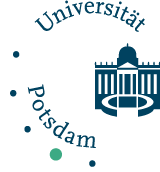  Internationale BeziehungenZweitversuch: HausarbeitName, Vorname:Matrikelnr.:Modul/Veranstaltung/Dozent:Themenvorschlag 1:
Erläuterung Seite 2Themenvorschlag 2:Erläuterung Seite 2Bearbeitungszeit:6 WochenErläuterung TV 1: konkrete Fragestellung, Annahme oder Argument, VorgehensweiseErläuterung TV 2: konkrete Fragestellung, Annahme oder Argument, Vorgehensweise